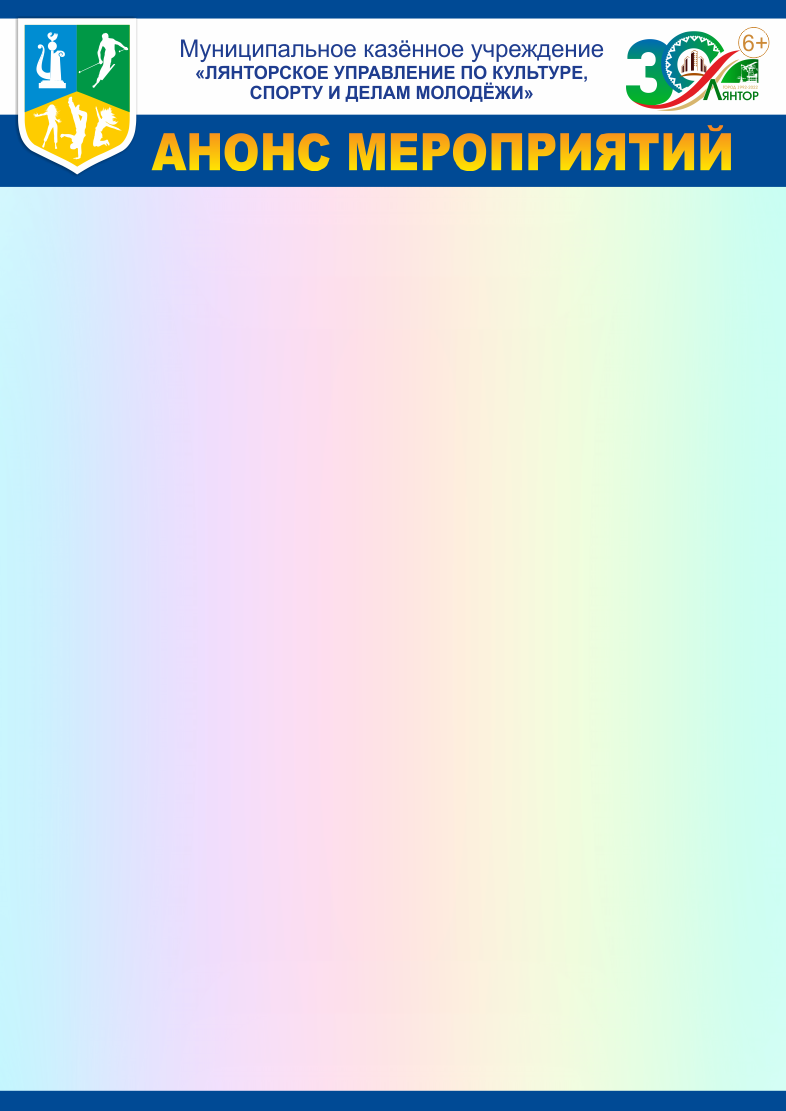 Анонс мероприятийс 01 по 3	1 марта 2022 годаУважаемые жители и гости города Лянтора!МУК «ЛДК «Нефтяник»01.03.2022 в 19.00  -  спектакль «Слишком женатый таксист» Московского театра,ДК «Нефтяник» зрительный зал (12+);01.03.2022 - 05.03.2022 в 17.00 -  познавательная программа «Традиции Масленицы»(6+);https://ok.ru/group/60019331367092; https://vk.com/public163047317; https://www.facebook.com/groups/22165364607308405.03.2022 в 16.00 -  большой праздничный концерт «Весенний бал», ДК «Нефтяник»зрительный зал (6+);06.03.2022 в 14.00 -   праздничная концертная программа «Душа моя Масленица», ДК «Нефтяник» зрительный зал (0+);06.03.2022 в 15.00 -  встреча в кинокубе «Золотая пора»: кинопоказ художественногофильма «Не может быть», викторина «Знатоки отечественногокинематографа» (12+);https://ok.ru/group/60019331367092; https://vk.com/public163047317;https://www.facebook.com/groups/22165364607308408.03.2022 в 14.00 -   праздничная концертная программа, посвящённаяМеждународному женскому дню (0+);https://ok.ru/group/60019331367092; https://vk.com/public16304731712.03.2022 в 13.00 -  концерт творческих коллективов Центра одарённых детейСевера г.Ханты-Мансийск, ДК «Нефтяник» зрительный зал (6+);12.03.2022 в 19.00 -  молодёжная дискотечная  программа, ДК «Нефтяник» фойе(16+);13.03.2022 в 15.00 -  встреча в кинокубе «Золотая пора»: кинопоказ художественногофильма «Женитьба Бальзаминова», викторина «Знатокиотечественного кинематографа» (6+);https://ok.ru/group/60019331367092; https://vk.com/public163047317;https://www.facebook.com/groups/22165364607308416.03.2021 в 11.00 -  встреча в киноклубе «Нескучный дом»: развлекательнаяпрограмма, демонстрация мультфильмов, ДК «Нефтяник»зрительный зал (0+);20.03.2022 в 12.00 - спортивные соревнования по лыжным гонкам срединациональных общественных объединений города,лыжероллерная трасса (0+);20.03.2022 в 15.00  -  встреча в кинокубе «Золотая пора»: кинопоказ художественногофильма «Мимино», викторина «Знатоки отечественногокинематографа» (16+);https://ok.ru/group/60019331367092; https://vk.com/public163047317;https://www.facebook.com/groups/22165364607308426.03.2022 в 15.00 -  встреча в семейном киноклубе «Вытворяшки»: развлекательнаяпрограмма, демонстрация мультфильмов, ДК «Нефтяник»зрительный зал (0+);26.03.2022 в 19.00 -  молодёжная дискотечная программа, ДК «Нефтяник» фойе(16+);27.03.2022 в 15.00 -  встреча в кинокубе «Золотая пора»: кинопоказ художественногофильма «Во бору брусника», викторина «Знатоки отечественногокинематографа» (18+);https://ok.ru/group/60019331367092; https://vk.com/public163047317;https://www.facebook.com/groups/22165364607308427.03.2022 в 17.00 -   концерт этнорок- группы «АRGYMAK», ДК «Нефтяник»зрительный зал (6+);28.03.2022 -31.03.2022 в 15.00 - видеоклуб «Весенние» каникулы»: кинопоказ детскихфильмов и мультфильмов, ДК «Нефтяник»зрительный зал (0+).Справки по телефону:25-287; 28-025 (08.00-22.00 без выходных).МУ «КСК «Юбилейный»05.03.2022 в 19.00 - концертная программа рок-группы «Киношники» (12+);12.03.2022 в 19.00 – рок-концерт «Рок - против террора» (12+); 19.03.2022 в 17.00 - фестиваль гитарной музыки «От классики до рока» (0+);20.03.2022 в 10.00 - отборочный тур Городского конкурса детскоготворчества «Битва талантов» (художественное слово) (0+);20.03.2022 в 12.00 - отборочный тур Городского конкурса детскоготворчества «Битва талантов» (народный инструмент) (0+);26.03.2022 в 10.00 - отборочный тур Городского конкурса детскоготворчества «Битва талантов» (хореография) (0+);26.03.2022 г. в 15.00 - отборочный тур Городского конкурса детского творчества«Битва талантов» (вокал) (0+).Ведётся приём заявок на проведение мероприятий на платной основе:- концерт – поздравление, посвящённый Международному женскому Дню;- развлекательная программа в стиле «Тик Ток»;- детская игровая программа;- торжественная регистрация брака.Справки по телефону: 8 (34638) 24-860 (+18,19); 24-920 (08.00-22.00 без выходных).Библиотеки городав Городской библиотеке №204.03.2022 в 12.00 – творческая мастерская  «В её сердце никогда не гаснет любовь…»(6+) https://vk.com/gor_biblioteka_2; https://ok.ru/profile/57499659055205.03.2022 в 11.00 ч. – литературно-поэтический микс «Не жалею, не зову, неплачу…», посвященный 125-летию со дня рождения С. А.Есенина (12+);https://vk.com/gor_biblioteka_2; https://ok.ru/profile/57499659055210.03.2022 в 12.00 – экоигра  «Путешествие по сказкам Д.Н. Мамина-Сибиряка» (6+); https://vk.com/gor_biblioteka_2; https://ok.ru/profile/574996590552 15.03.2022 в 15.00 - час информации «Предъявите ваши права», ко Дню правпотребителей (18+);https://vk.com/gor_biblioteka_2; https://ok.ru/profile/57499659055218.03.2022 в 12.00 – в экскурсия «Библио-привет! Нам – 20 лет!» (6+); https://vk.com/gor_biblioteka_2; https://ok.ru/profile/574996590552 18.03.2022 в 12.00 – конкурс «Лучший читатель года», в рамках проведения Неделидетской и юношеской книги (6+);https://vk.com/gor_biblioteka_2; https://ok.ru/profile/57499659055219.03.2022 в 12.00 – конкурс «Папа, мама,  книга, я: - вместе книжная  семья» (6+); https://vk.com/gor_biblioteka_2; https://ok.ru/profile/57499659055222.03.2022 в 12.00 – библиотечный урок  «Преуспевающий владеет информацией»(12+);https://vk.com/gor_biblioteka_2; https://ok.ru/profile/57499659055223.03.2022 в 12.00  – час экологии «Бросим природе спасательный круг» (6+) ;https://vk.com/gor_biblioteka_2 ;https://ok.ru/profile/57499659055224.03.2022 в 12.00 – час духовности  «Православная книга – путь к духовности» коДню православной книги (12+); https://vk.com/gor_biblioteka_2;https://ok.ru/profile/57499659055224.03.2022 в 12.00 – литературная викторина «Путешествие в мир книг» (6+);https://vk.com/gor_biblioteka_2; https://ok.ru/profile/574996590552;https://ok.ru/profile/57499659055225.03.2022 в 12.00  – цикл встреч с интересным человеком «Наталья Нечаева-Герус»(самобытный поэт) (6+); https://vk.com/gor_biblioteka_2; https://ok.ru/profile/574996590552В течение месяца по пятницам с 15.00 по 17.00  - экосалон «Мир на голубом экране»https://vk.com/gor_biblioteka_2; https://ok.ru/profile/574996590552.в Детской библиотеке02.03.2022 в 11.00 – PRO-движение книги «Книга ищет читателя» (0+); https://vk.com/detbibliotekalyantor; https://vk.com/biblodetilyantor;https://ok.ru/profile/514511008440; https://оk.ru/group/5522900847954407.03.2022 в 11.00 - библио-шоу «Истории для юных бунтарок» к Международномуженскому (6+);https://vk.com/detbibliotekalyantor; https://vk.com/biblodetilyantor;https://ok.ru/profile/514511008440; https://оk.ru/group/5522900847954418.03 2022 в 11.00 – открытие Недели детской и юношеской книги. Награждениепобедителей конкурса «Лучший читатель (0+);https://vk.com/detbibliotekalyantor; https://vk.com/biblodetilyantor;https://ok.ru/profile/514511008440; https://оk.ru/group/5522900847954420.03 2022 в 11.00 – час общения «Земля наш общий дом» (Ко Дню Земли) (0+); https://vk.com/detbibliotekalyantor; https://vk.com/biblodetilyantor;https://ok.ru/profile/514511008440; https://оk.ru/group/5522900847954421.03 2022 в 11.00 – информационный час «Твоя личная безопасность» (6+);  https://vk.com/detbibliotekalyantor; https://vk.com/biblodetilyantor;https://ok.ru/profile/514511008440; https://оk.ru/group/5522900847954422.03. 2022 в 11.00 – библио-обзор книжных новинок «Книги для самых продвинутых» (6+);https://vk.com/detbibliotekalyantor; https://vk.com/biblodetilyantor;https://ok.ru/profile/514511008440; https://оk.ru/group/55229008479544 23.03.2022 в 11.00  – литературное путешествие «Добрый сказочник Чуковский» (140 лет со дня рождения  К.И. Чуковского) (6+);https://vk.com/detbibliotekalyantor; https://vk.com/biblodetilyantor;https://ok.ru/profile/514511008440; https://оk.ru/group/5522900847954424.03.2022 в 11.00 – урок - практикум «И опасный, и полезный Интернет нам всем известный» (6+);https://vk.com/detbibliotekalyantor; https://vk.com/biblodetilyantor;https://ok.ru/profile/514511008440; https://оk.ru/group/5522900847954425.03.2022 в 11.00 – час мужества «Пожарный - профессия героическая» (0+);  https://vk.com/detbibliotekalyantor; https://vk.com/biblodetilyantor;https://ok.ru/profile/514511008440; https://оk.ru/group/5522900847954428.03.2022 в 11.00 – библиографический урок «Все началось с таблички, свитка, бересты…» (0+);https://vk.com/detbibliotekalyantor; https://vk.com/biblodetilyantor;https://ok.ru/profile/514511008440; https://оk.ru/group/5522900847954429.03.2022 в 11.00 – игра-викторина «Страна законов и прав» (6+); https://vk.com/detbibliotekalyantor; https://vk.com/biblodetilyantor;https://ok.ru/profile/514511008440; https://оk.ru/group/55229008479544В течение месяца  – экскурсия «Путешествие в книжный град» (0+);  https://vk.com/detbibliotekalyantor; https://vk.com/biblodetilyantor;https://ok.ru/profile/514511008440; https://оk.ru/group/55229008479544Справки по телефону: Городская библиотека – 21-726 (10.00-18.00, обед 13.00-14.00, выходной – пятница);Городская библиотека №2 – 26-746, 21-686 (10.00-18.00, выходной – понедельник);Детская библиотека – 29-060 (10.00-18.00, обед 13.00-14.00, выходной – суббота). В хантыйском этнографическом музее(мкр. Эстонских дорожников, строение 50)01.03.2022 - 31.03.2022 - стационарные экспозиции музея (0+);http://lhem.ru/news/stacionarnye-ekspozicii-muzeya-onlayn-001.03.2022 - 31.03.2022 – экскурсионное обслуживание, по предварительным заявкам (0+);01.03.2022 - 27.03.2022 – выставка предметов из фондов музея и частных коллекцийжителей города «Такая разная посуда» (0+);08.03.2022 - онлайн мастер-класс «Открытка маме», в рамках Международногоженского дня;https://vk.com/lyantorhm; https://ok.ru/profile/559762514142/statuses14.03.2022 - 31.03.2022- персональная выставка рисунков Анастасии Ставничей «Ятворчеством живу…»  (МБОУ ДО «ЛДШИ № 1») (0+);Контакты: 8(34638) 28-454, 25-142 (10.00 – 18.00, выходной – понедельник).В отделе гражданско-патриотического воспитания детей и молодёжиМУ «Центр физической культуры и спорта «Юность»12.03.2022 в 16.00 – городской конкурс «Мисс Весна» (18+), площадка «Строитель»https://vk.com/molodezhlyantora26.03.2022 в 15.00 – городской турнир по интеллектуальным играм «Что? Где?Когда?» для работающей молодёжи (1-я игра сезона 2022 г.)(18+), площадка «Строитель» (6 мкр., строение 12)  https://vk.com/molodezhlyantora Справки по телефону:23-003 (08.30 – 21.00 без выходных).*В анонсе возможны изменения и дополнения